CZWARTEK 07.05.2020r.Temat: Kwiaty z płatków ksometycznychKlasa IIIOETCo będzie nam potrzebne?- płatki kosmetyczne- papier kolorowy- nożyczki - klej  Co należy zrobić?Jeśli nie masz dostępu do papieru kolorowego wystarczy, że wytniesz wskazane niżej elementy i pomalujesz na odpowiedni kolor.1. Z zielonej kartki wycinamy pasek ( na szerokość kartki) i nacinając go po jednej stronie tworzymy trawę.2. Następnie wycinamy trzy łodygi oraz trzy pary liści ( jak na zdjęciu poniżej)3. Zaginamy i sklejamy płatki kosmetyczne i tworząc z nich kielichy kwiatów4. Z żółtej kartki wycinamy pręciki i przyklejamy je do kielicha wykonanego z płatków kosmetycznych.5. Wszystkie elementy przyklejamy na wybraną przez siebie kartkę ( wzór na zdjęciu poniżej).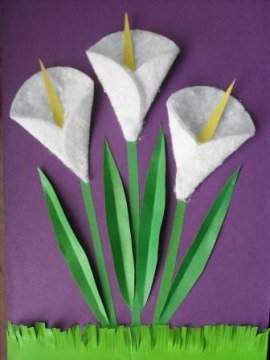 * https://stylowi.pl/24037459#komentarz